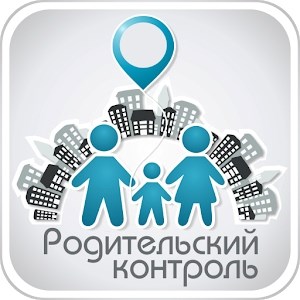 Памятка по усилению контроля за времяпровождением ребенка Уважаемые родители (законные представители)! С целью недопущения ситуаций, представляющих опасность жизни и здоровью несовершеннолетних, предупреждения совершения противоправных действий, в том числе предусмотренных главой 18 Уголовного кодекса Российской Федерации, предотвращения несчастных случаев с несовершеннолетними, их травмирования и гибели, которые происходят по причине недисциплинированности самих детей, но и в большей степени из-за отсутствия должного присмотра за ними со стороны взрослых, просим ВАС, УВАЖАЕМЫЕ РОДИТЕЛИ (ЗАКОННЫЕ ПРЕДСТАВИТЕЛИ), осуществлять постоянный контроль за содержанием и воспитанием несовершеннолетних, систематически проводить с ними в профилактических целях разъяснительные беседы по безопасному поведению, осуществлять контроль за их местонахождением и времяпровождением  во внеурочное время.  Помните, что согласно ст. 63 Семейного Кодекса родители несут персональную ответственность за жизнь и здоровье своих детей, поэтому родители (законные представители) должны:  располагать информацией о местонахождении ребёнка в течение дня;  не разрешать детям ночевать у друзей;  контролировать времяпровождение несовершеннолетних детей;  не оставлять детей без присмотра взрослых;  планировать и организовывать досуг несовершеннолетних, проводить с детьми разъяснительные беседы;  обращать внимание на окружение ребёнка, знать адреса и телефоны друзей;  соблюдать требования пожарной безопасности; соблюдать правила дорожного движения.  Есть требования ко времени нахождения детей на улицах без сопровождения:до 16 лет нельзя находиться с 22:00 до 06:00 вне жилища Помните, что самый главный и решающий фактор в воспитании ребенка - это личное поведение и образ жизни его родителей (законных представителей).  Будьте достойным примером для своих детей!